    บันทึกข้อความ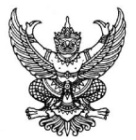 ส่วนราชการ     		โทร./โทรสาร                                                                        ที่   อว 0604.  	วันที่      เรื่อง  	ขออนุมัติโอนเปลี่ยนแปลงงบประมาณรายจ่าย เงินรายได้ ประจำปีงบประมาณ พ.ศ.            หมวดรายจ่ายค่าครุภัณฑ์คอมพิวเตอร์เรียน	อธิการบดี ผ่านรองอธิการบดีฝ่ายแผนและพัฒนาคุณภาพองค์กร		ตามที่  ได้รับการจัดสรรงบประมาณ เงินรายได้ ประจำปีงบประมาณ  พ.ศ.  โครงการรหัสกิจกรรม จำนวน บาท  เนื่องจาก  		ในการนี้ เพื่อให้การบริหารงบประมาณเป็นไปด้วยความเรียบร้อย  จึงใคร่ขออนุมัติโอนเปลี่ยนแปลงงบประมาณรายจ่าย เงินรายได้ ประจำปีงบประมาณ พ.ศ.  รวมทั้งสิ้นจำนวน บาท  โดยมีรายละเอียดตามตาราง ดังนี้ 	 	ทั้งนี้ เป็นไปตามระเบียบมหาวิทยาลัยอุบลราชธานี ว่าด้วย การเงินและทรัพย์สิน พ.ศ. 2560 ข้อ 26 (2) การโอนงบประมาณทุกประเภทนอกเหนือจาก (1) ให้เสนออธิการบดีอนุมัติ		โดยมีเอกสารประกอบการพิจารณา ดังนี้			 รายละเอียดการโอนเปลี่ยนแปลงงบประมาณ (เอกสารแนบ1) รายงานสรุปยอดงบประมาณคงเหลือจากระบบ UBUFMIS (เอกสารแนบ2) รายละเอียดคุณลักษณะเฉพาะครุภัณฑ์ (เอกสารแนบ3) ใบเสนอราคาครุภัณฑ์ จำนวน  ร้านค้า (ไม่ควรน้อยกว่า 2 ร้านค้า) (เอกสารแนบ4) รายละเอียดตามแบบฟอร์ม DATA Project  ของโครงการที่โอนออก/โครงการเดิม (เอกสารแนบ5) รายละเอียดตามแบบฟอร์ม DATA Project  ของโครงการที่รับโอน/โครงการใหม่ (เอกสารแนบ6)  เอกสารประกอบการพิจารณาที่เกี่ยวข้อง/อื่น ๆ (ถ้ามี) โปรดระบุ  จึงเรียนมาเพื่อโปรดพิจารณา								        	( 						  ตำแหน่ง เอกสารแนบประกอบ (ครุภัณฑ์คอมพิวเตอร์)1. รายละเอียดการโอนเปลี่ยนแปลงงบประมาณลงชื่อ.....................................                                           ลงชื่อ...........................................(.............................................) 	                                       (รองอธิการบดี/ผู้ช่วยอธิการบดี/คณบดี/	                                                                   รองคณบดีที่รับมอบหมาย/ผู้ที่มีอำนาจหน้าที่)            ผู้จัดทำ                                                                   ผู้รับรองความถูกต้องตัวชี้วัดและค่าเป้าหมายในจัดซื้อครุภัณฑ์คอมพิวเตอร์ประจำปีงบประมาณ พ.ศ. 2565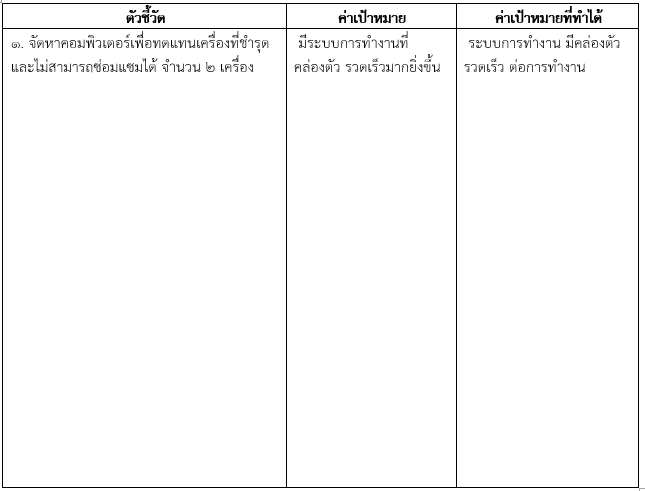 ตัวอย่าง2. รายงานสรุปยอดงบระมาณคงเหลือ ในระบบ UBUFMIS* (ที่ขอโอน)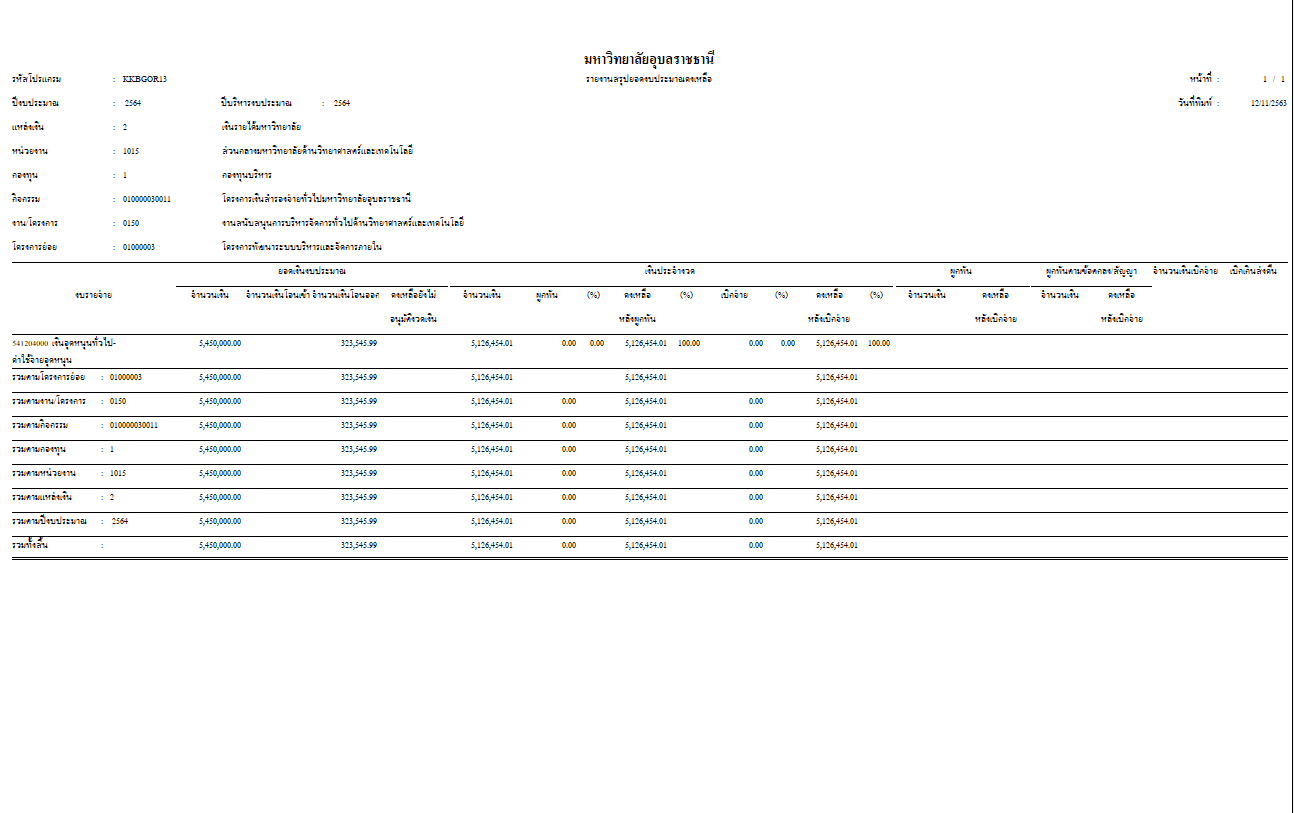 ตัวอย่าง3. รายงานสรุปยอดงบระมาณคงเหลือ ในระบบ UBUFMIS* (ที่ขอรับโอน)ตัวอย่าง4. รายละเอียดคุณลักษณะเฉพาะครุภัณฑ์หมายเหตุ : ในการจัดซื้อครุภัณฑ์ในครั้ง(ระบุชื่อคณะ/หน่วยงาน) ได้ทำการจัดซื้อครุภัณฑ์ร้านค้าที่ เสนอราคาครุภัณฑ์ราคาต่ำสุดเป็นหลักลงชื่อ.....................................                                                                                                          ลงชื่อ...........................................(.............................................) 	                                                                                                 (รองอธิการบดี/ผู้ช่วยอธิการบดี/คณบดี/	                                                                                                                                   รองคณบดีที่รับมอบหมาย/ผู้ที่มีอำนาจหน้าที่)            ผู้จัดทำ                                                                                                                              ผู้รับรองความถูกต้องตัวอย่างคุณลักษณะเฉพาะครุภัณฑ์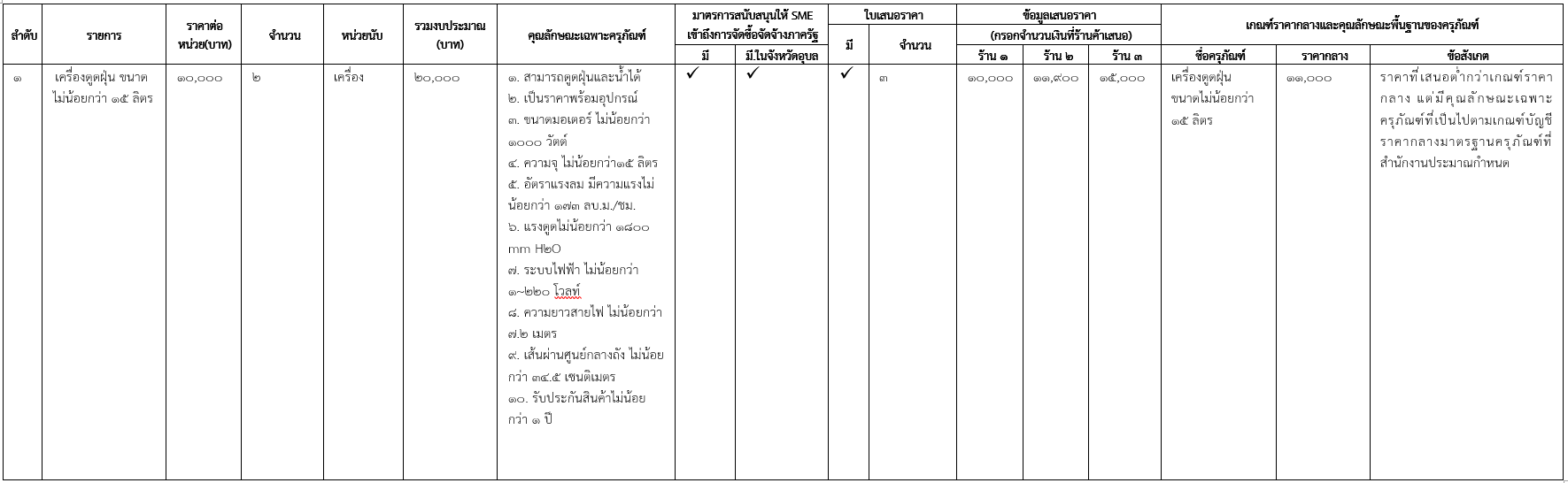 ตัวอย่าง5. ใบเสนอราคาครุภัณฑ์ จำนวน.........ร้านค้า (ไม่ควรน้อยกว่า 2 ร้านค้า)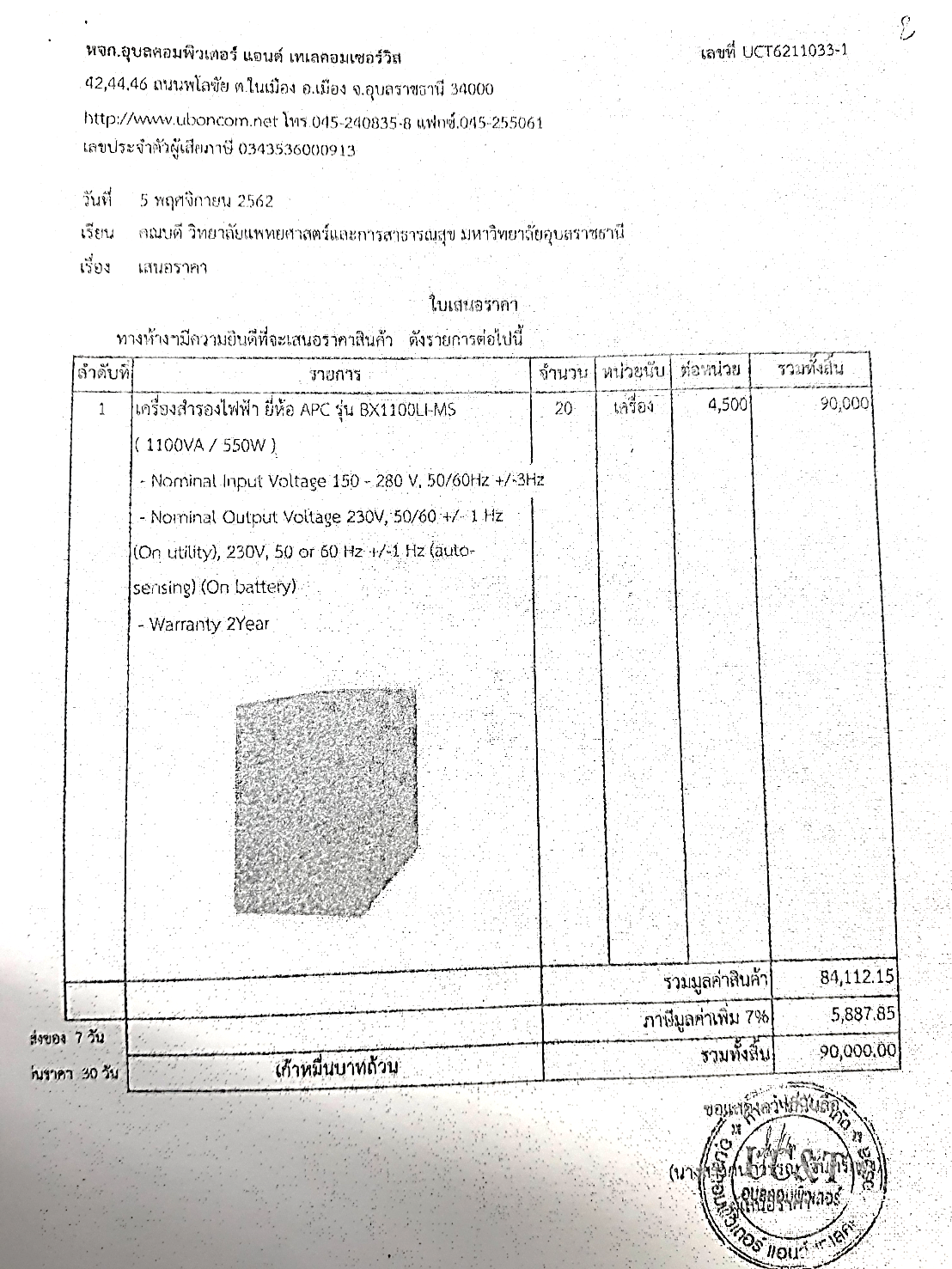 ตัวอย่าง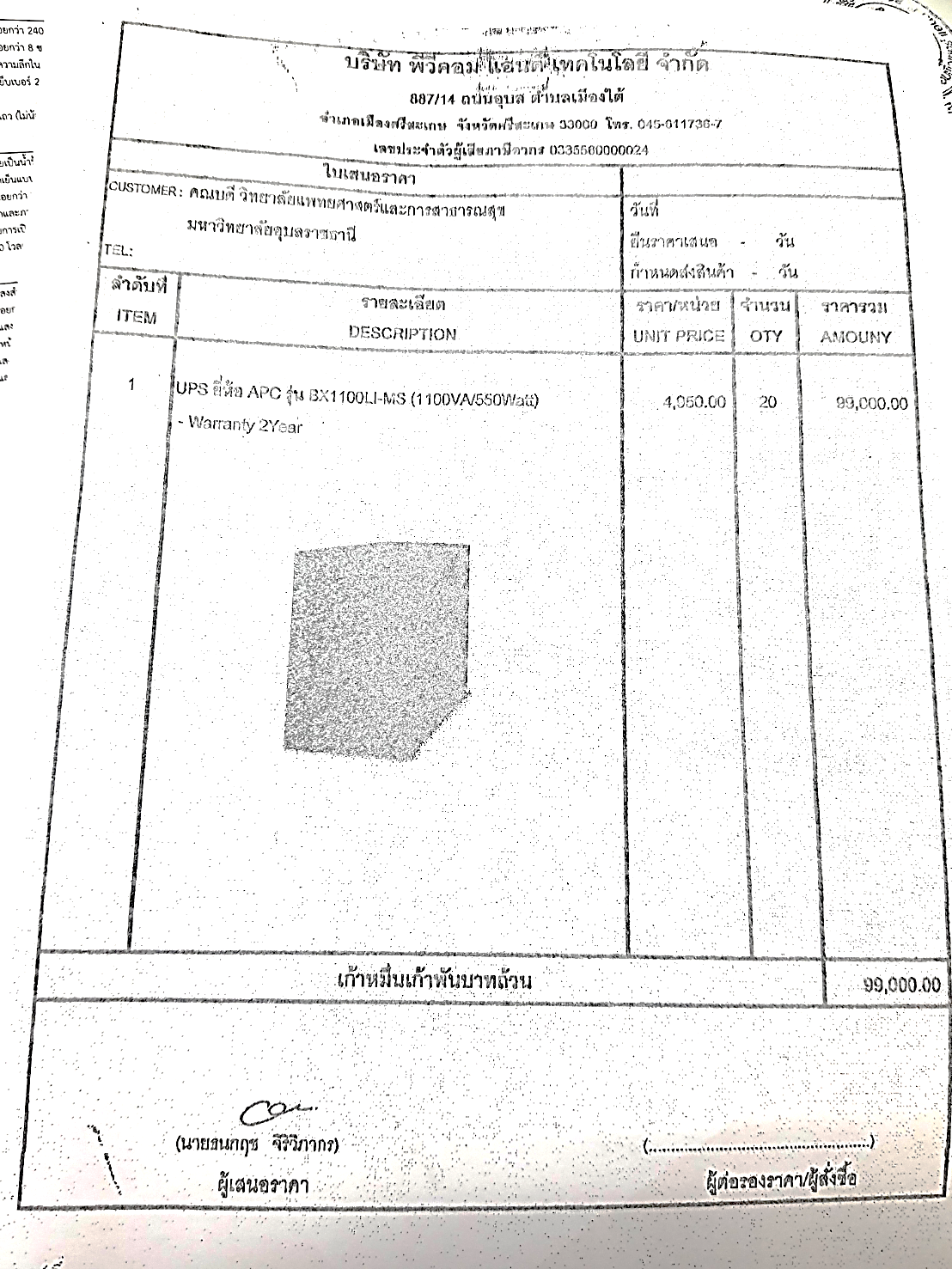 ตัวอย่าง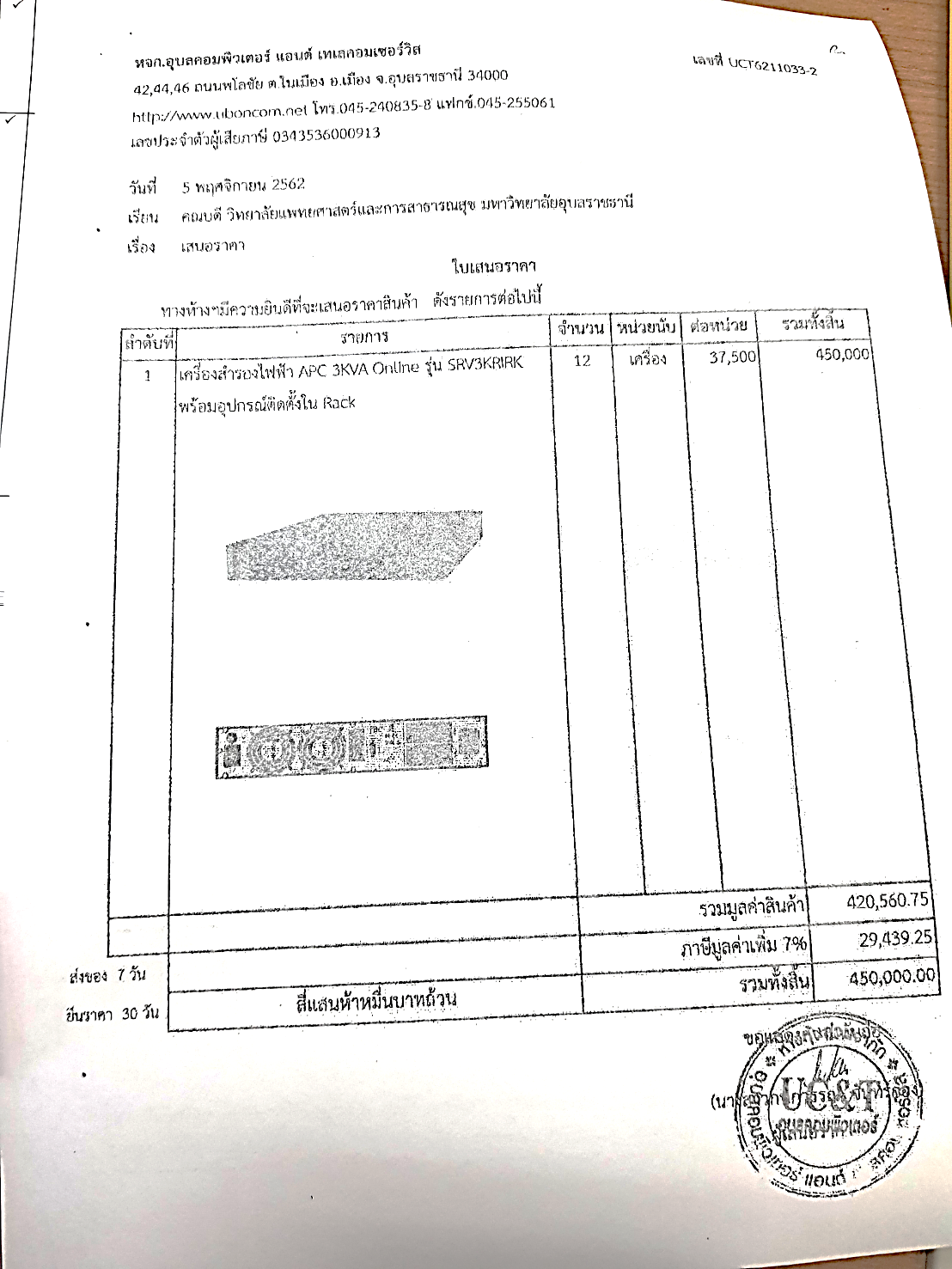 ตัวอย่าง4. เอกสารประกอบการพิจารณาที่เกี่ยวข้อง/อื่น ๆ (ถ้ามี) เช่น บันทึกข้อความเกี่ยวกับปัญหา, รายงานการประชุมที่เกี่ยวข้อง, ระเบียบ/ข้อกฎหมายที่เกี่ยวข้อง เป็นต้นลงชื่อ.....................................                                           ลงชื่อ...........................................(.............................................) 	                                      (รองอธิการบดี/ผู้ช่วยอธิการบดี/คณบดี/	                                                                 รองคณบดีที่รับมอบหมาย/ผู้ที่มีอำนาจหน้าที่)            ผู้จัดทำ                                                                   ผู้รับรองความถูกต้องงบประมาณที่ขอโอนงบประมาณที่ขอโอนงบประมาณที่ขอโอนงบประมาณที่รับโอนงบประมาณที่รับโอนงบประมาณที่รับโอนกิจกรรม/โครงการหมวดรายจ่ายจำนวนเงิน (บาท)กิจกรรม/โครงการหมาดรายจ่ายจำนวนเงิน(บาท)1. โครงการ  
(รหัสกิจกรรม)1. โครงการ  
(รหัสกิจกรรม)
- รายการ จำนวน    บาท  รวมรวมรวมรวมงบประมาณที่ขอโอนงบประมาณที่ขอโอนงบประมาณที่รับโอนงบประมาณที่รับโอนปีงบประมาณ พ.ศ.25xxปีงบประมาณ พ.ศ.25xxแหล่งเงินแหล่งเงินหน่วยงานหน่วยงานกองทุนกองทุนชื่อกิจกรรม/โครงการชื่อกิจกรรม/โครงการรหัสกิจกรรม/โครงการรหัสกิจกรรม/โครงการงาน/โครงการงาน/โครงการรหัสงาน/โครงการรหัสงาน/โครงการโครงการย่อยโครงการย่อยรหัสโครงการย่อยรหัสโครงการย่อยงบรายจ่ายงบรายจ่ายจำนวนเงินจำนวนเงินตัวชี้วัดค่าเป้าหมายค่าเป้าหมายที่ทำได้ลำดับรายการราคาต่อหน่วย(บาท)จำนวนหน่วยนับรวมงบประมาณ(บาท)คุณลักษณะเฉพาะครุภัณฑ์มาตรการสนับสนุนให้ SME เข้าถึงการจัดซื้อจัดจ้างภาครัฐมาตรการสนับสนุนให้ SME เข้าถึงการจัดซื้อจัดจ้างภาครัฐใบเสนอราคาใบเสนอราคาข้อมูลเสนอราคาข้อมูลเสนอราคาข้อมูลเสนอราคาเกณฑ์ราคากลางและคุณลักษณะพื้นฐานของครุภัณฑ์เกณฑ์ราคากลางและคุณลักษณะพื้นฐานของครุภัณฑ์เกณฑ์ราคากลางและคุณลักษณะพื้นฐานของครุภัณฑ์ลำดับรายการราคาต่อหน่วย(บาท)จำนวนหน่วยนับรวมงบประมาณ(บาท)คุณลักษณะเฉพาะครุภัณฑ์มาตรการสนับสนุนให้ SME เข้าถึงการจัดซื้อจัดจ้างภาครัฐมาตรการสนับสนุนให้ SME เข้าถึงการจัดซื้อจัดจ้างภาครัฐมีจำนวน(กรอกจำนวนเงินที่ร้านค้าเสนอ)(กรอกจำนวนเงินที่ร้านค้าเสนอ)(กรอกจำนวนเงินที่ร้านค้าเสนอ)เกณฑ์ราคากลางและคุณลักษณะพื้นฐานของครุภัณฑ์เกณฑ์ราคากลางและคุณลักษณะพื้นฐานของครุภัณฑ์เกณฑ์ราคากลางและคุณลักษณะพื้นฐานของครุภัณฑ์ลำดับรายการราคาต่อหน่วย(บาท)จำนวนหน่วยนับรวมงบประมาณ(บาท)คุณลักษณะเฉพาะครุภัณฑ์มีมี.ในจังหวัดอุบลมีจำนวนร้าน 1ร้าน 2ร้าน 3ชื่อครุภัณฑ์ราคากลางข้อสังเกต